LebenslaufBerufstätigkeitAusbildung/StudiumSchulbildungWeiterbildungIT-KenntnisseSprachkenntnisseHobbiesMusterstadt, Name, VornameMustermann, MaxNationalitätdeutschGeburtsdatum/-ort23.05.1985AnschriftMusterstraße1337 MusterstadtDeutschlandTelefonFestnetz:		+49 (0) 40 123 456 789 0Mobil: 		+49 (0) 170 123 456 789 0E-Mail AdresseMax.Mustermann@muster-email.de05/2012 — heuteSenior Software Engineer JavaMustermann AGKoordination technischer TeilprojekteSteuerung externer DienstleisterErarbeitung von QA-MaßnahmenEntwicklung von Unit-TestsBetreuung der Applikationen über den gesamten Software LifecyleEinbindung neuer Technologien in bestehende SystemeEingesetzte TechnologienJava/J2EE (Application Server, EJB, Servlets), UML, XML, MS SQL Server08/2010 — 04/2012Software Engineer JavaMustermann GmbH.Programmierung von Schnittstellen zu DatenbankenErstellung von SoftwaremodulenDokumentation erstellter SoftwareErstellung Casual Analysis ReportsEingesetzte TechnologienJava/J2EE (Application Server, EJB, Servlets), UML, XML, MS SQL Server03/2007 — 10/2010Studiengang InformatikUniversität MusterstadtAbschluss: Bachelor of Science (Note: 2,1)Schwerpunkte:Softwaretechnik und SystemprogrammierungDatenorganisation und DatenbankenBachelorarbeit:Integration einer bestehenden Musterinfrastruktur in eine Java Application Server-Architektur – ein praktisches Beispiel bei der Mustermann GmbH (Note: 1,3)07/1997 — 07/2006Gymnasium MusterstadtAbschluss: Abitur (2,0)8/2012Führungskräfte-Seminar3/2014Zeit- und SelbstmanagementProgrammiersprachenJava (J2EE/J2SE), C#, C++, Objective C, Maven/Ant, VisualBasic, Delphi, HTML, WML, XML, XSL(T), JavaScript, CSS, ASP, VBScriptEntwicklungsumgebungenEclipse, JDeveloper, JBuilder, Borland Delphi, XCodeClient/ServerApplicantion Server (IBM WebSphere, JBoss), Tomcat, ApacheDatenbankenOracle, MS SQL Server, Access, Interbase, FirebirdBetriebssystemeMS Windows, LinuxAnwendungssoftwareSAP/R3, MS Office, ARISDeutschMutterspracheEnglischFließendFranzösischGrundkenntnisseCrossfit, Wandern, Kino, Lesen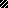 